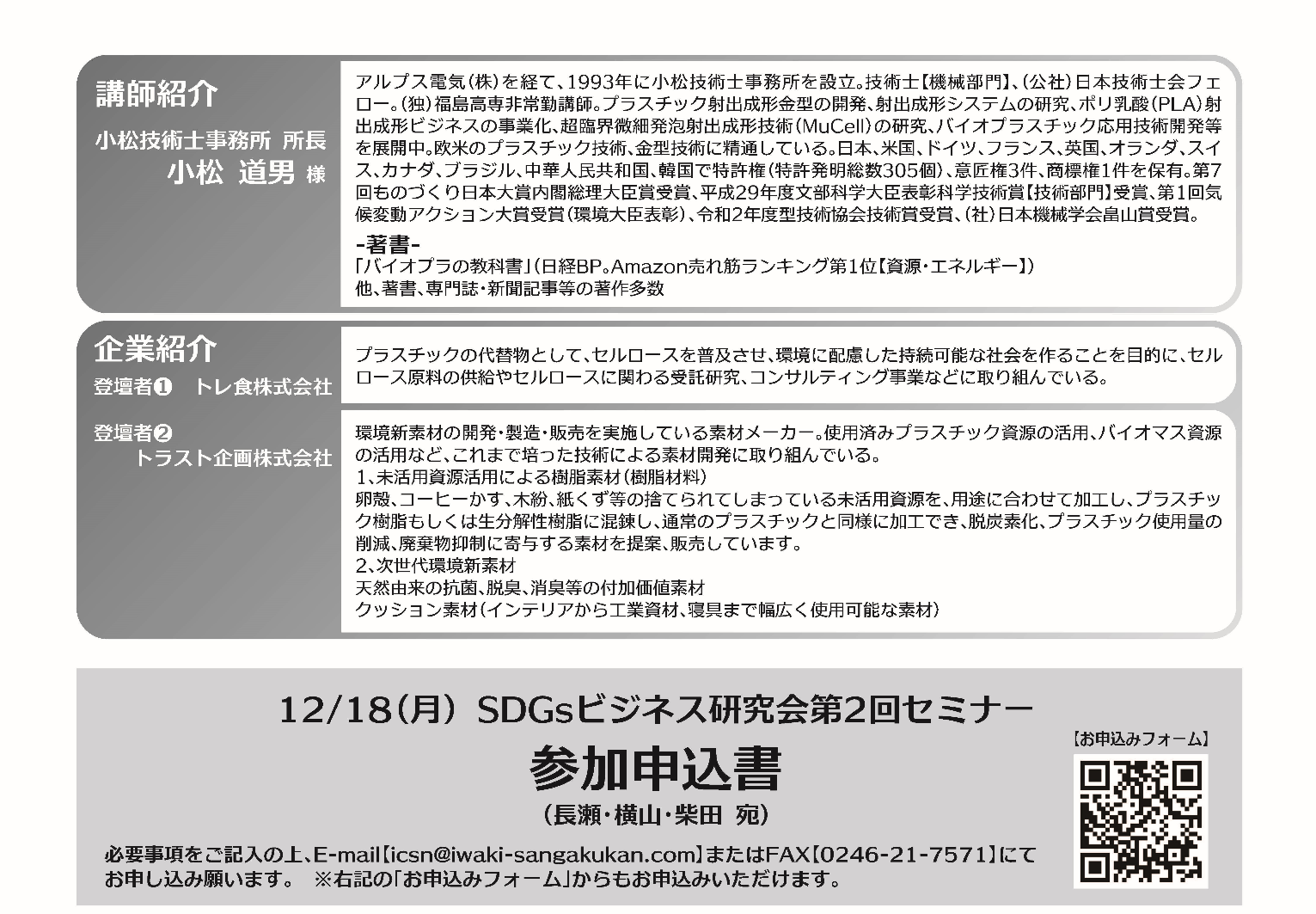 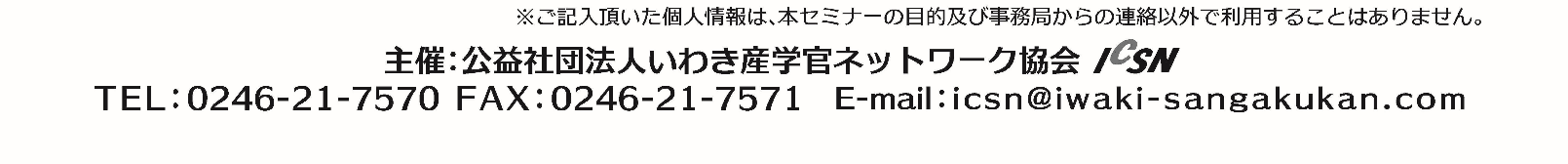 会社・団体名所 在 地〒〒〒T E LF A XE-mail（担当者）所　　属役　　職氏　　名個別相談会参加の有無（どちらかに〇をお付けください）有　／　無有　／　無個別相談会企業のみなさまの課題等について、トレ食（株）様・トラスト企画（株）様による個別相談会を実施いたします。予約制・先着順（応募者多数の場合は、相談時間を調整する場合がございます）※尚、小松技術士事務所 所長 小松道男様におきましては、ご都合により個別相談会はございません。（皆様からの質問に関しては、後日メール等で小松様よりご回答いたします。）個別相談会企業のみなさまの課題等について、トレ食（株）様・トラスト企画（株）様による個別相談会を実施いたします。予約制・先着順（応募者多数の場合は、相談時間を調整する場合がございます）※尚、小松技術士事務所 所長 小松道男様におきましては、ご都合により個別相談会はございません。（皆様からの質問に関しては、後日メール等で小松様よりご回答いたします。）相談内容